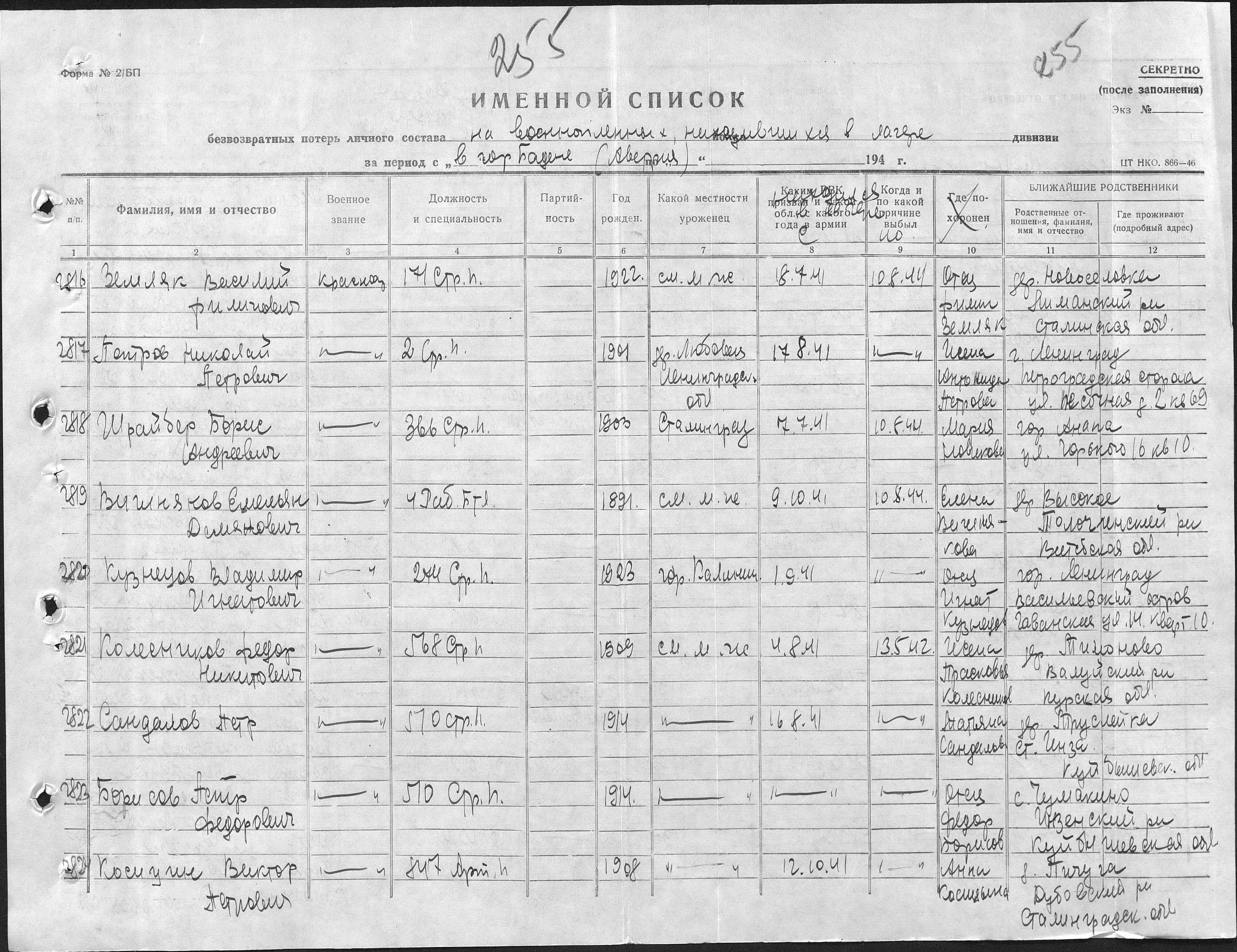 Информация о военнопленномИнформация о военнопленномИнформация о военнопленномФамилияКолесниковИмяФедорОтчествоНикитовичДата рождения/Возраст__.__.1909Место рожденияКурская обл., Валуйский р-н, д. ТимоновоЛагерный номерДата плененияНе позднее 04.08.1941ЛагерьАвстрия, БаденСудьбапопал в пленПоследнее место службы568 СПВоинское званиекрасноармеецНазвание источника информацииЦАМОНомер фонда источника информации58Номер описи источника информации18003Номер дела источника информации1510